СОДЕРЖАНИЕ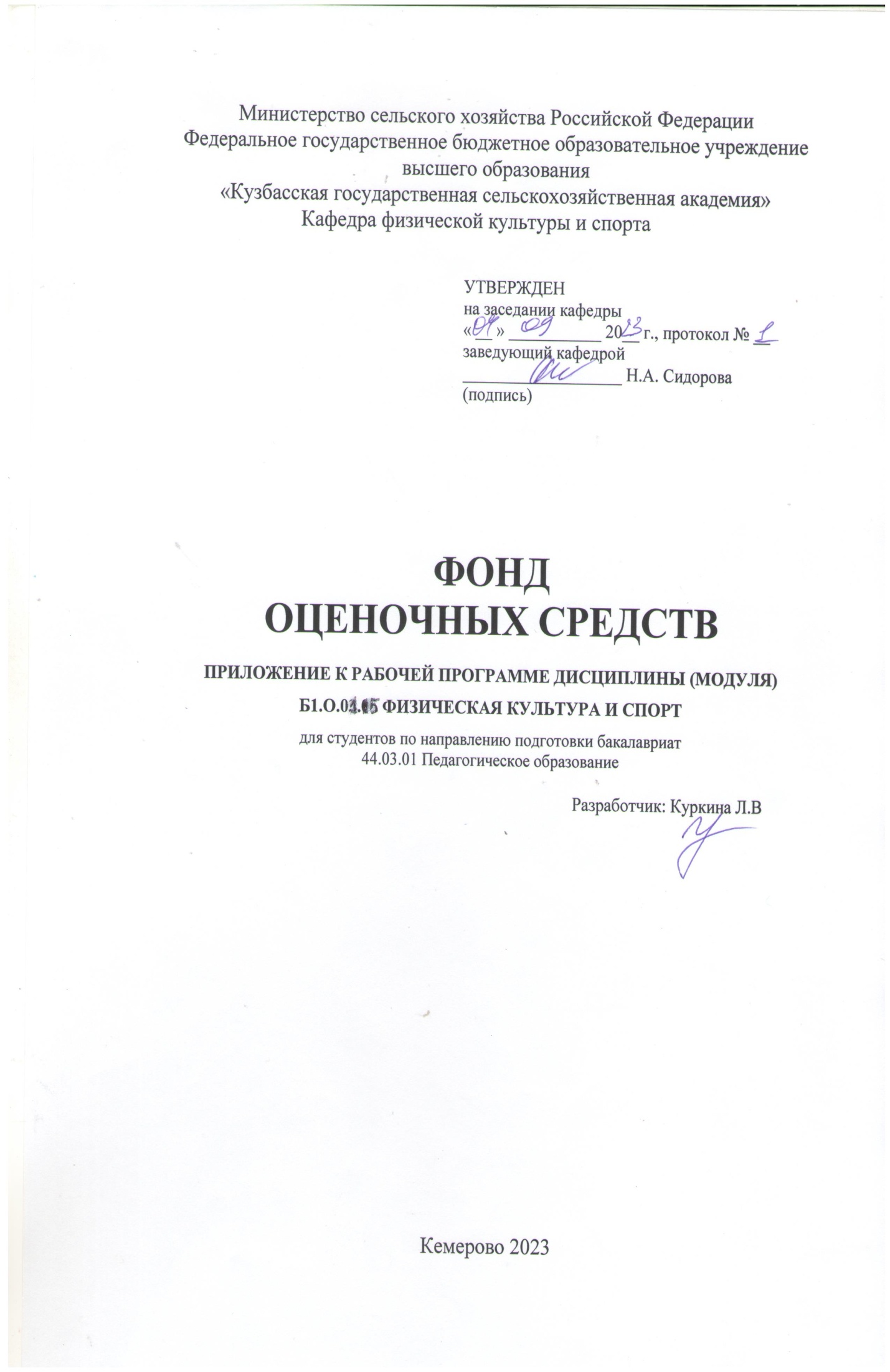 ПОКАЗАТЕЛИ И КРИТЕРИИ ОЦЕНИВАНИЯ КОМПЕТЕНЦИЙ НА РАЗЛИЧНЫХ ЭТАПАХ ИХ ФОРМИРОВАНИЯ, ОПИСАНИЕ ШКАЛ ОЦЕНИВАНИЯ1.1 Перечень компетенций Процесс изучения дисциплины направлен на формирование следующих компетенций:– УК-7: Способен поддерживать должный уровень физической подготовленности для обеспечения полноценной социальной и профессиональной деятельности.1.2 Показатели и критерии оценивания компетенций на различных этапах их формированияКонечными результатами освоения программы дисциплины являются сформированные когнитивные дескрипторы «знать», «уметь», «владеть» (З1, У1, В1, З2, У2, В2, З3, У3, В3), расписанные по отдельным компетенциям. Формирование этих дескрипторов происходит в течение изучения дисциплины по этапам в рамках различного вида занятий и самостоятельной работы. Таблица 1 – Соответствие этапов (уровней) освоения компетенции планируемым результатам обучения и критериям их оцениванияЭтапы формирования компетенций реализуются в ходе освоения дисциплины, что отражается в тематическом плане дисциплины.Обучающийся должен:Знать:- влияние оздоровительных систем физического воспитания на укрепление здоровья, профилактику профессиональных заболеваний и вредных привычек, способы контроля и оценки физического развития и физической подготовленности, свои личностные возможности и особенности организма с точки зрения физической подготовки;- принципы и способы правильного питания, планирования индивидуальных тренировок различной целевой направленности.Уметь:- самостоятельно методически правильно использовать средства и методы физического воспитания для повышения адаптационных резервов организма, укрепления здоровья, коррекции физического развития и телосложения; - использовать систематические занятия физическими упражнениями, различными видами спорта для укрепления организма в целях сохранения полноценной профессиональной и другой деятельности.Владеть:- навыками соблюдения здорового образа жизни, поддерживания необходимого уровня физической подготовленности для обеспечения полноценной социальной и профессиональной деятельности;- навыками и средствами разнообразных средств физической культуры и спорта для сохранения и укрепления здоровья и психофизической подготовки, профессионально-личностного развития, физического самосовершенствования, формирования здорового образа и стиля жизни.Описание шкал оцениванияДля оценки составляющих компетенции при текущем контроле и промежуточной аттестации используется балльно-рейтинговая система оценок. При оценке контрольных мероприятий преподаватель руководствуется критериями оценивания результатов обучения (таблица 1), суммирует баллы за каждое контрольное задание и переводит полученный результат.Таблица 2 - Сопоставление оценок когнитивных дескрипторов с результатами освоения программы дисциплиныОбщая процедура и сроки проведения оценочных мероприятийОценивание результатов обучения студентов по дисциплине осуществляется по регламентам текущего контроля и промежуточной аттестации. Текущий контроль в семестре проводится с целью обеспечения своевременной обратной связи, для коррекции обучения, активизации самостоятельной работы студентов. Объектом текущего контроля являются конкретизированные результаты обучения (учебные достижения) по дисциплине. Свой фактический рейтинг студент может отслеживать в системе электронного обучения Кемеровского ГСХИ (журнал оценок) http://moodle.ksai.ru/course/index.php?categoryid=2682. При возникновении спорной ситуации, оценка округляется в пользу студента (округление до десятых). Промежуточная аттестация предназначена для объективного подтверждения и оценивания достигнутых результатов обучения после завершения изучения дисциплины (или её части). Форма промежуточной аттестации по дисциплине определяется рабочим учебным планом. Итоговая оценка определяется на основании таблицы 2. Организация и проведение промежуточной аттестации регламентируется внутренними локальными актами. Классическая форма сдачи собеседованиеСобеседование проводится в учебных аудиториях института. Студент случайным образом выбирает билет. Для подготовки к ответу студенту отводится 45 минут. Экзаменатор может задавать студентам дополнительные вопросы по программе дисциплины. Во время подготовки, использование конспектов лекций, методической литературы, мобильных устройств связи и других источников информации запрещено. Студент, уличенный в списывании, удаляется из аудитории и в зачетно-экзаменационную ведомость ставится «неудовлетворительно». В случае добровольного отказа отвечать на вопросы билета, преподаватель ставит в ведомости оценку «неудовлетворительно». Студенты имеют право делать черновые записи только на черновиках выданных преподавателем.Проверка теста выполняется автоматически, результат сообщается студенту сразу после окончания тестирования. Итоговый тест состоит из 20 вопросов, скомпонованных случайным образом. Время тестирования 40 минут. Студенты, не прошедшие промежуточную аттестацию по графику сессии, должны ликвидировать задолженность в установленном порядке.2. ТИПОВЫЕ КОНТРОЛЬНЫЕ ЗАДАНИЯ, НЕОБХОДИМЫЕ ДЛЯ ОЦЕНКИ ЗНАНИЙ, УМЕНИЙ, НАВЫКОВ2.1 Текущий контроль знаний студентовКомплект вопросов для собеседованияВопросы лекции № 1 по теме: «Физическая культура в системе профессиональной подготовке студентов»Понятие физическая культура?а) сфера социальной деятельности, направленная на сохранение и укрепление здоровья, развитие психофизических способностей человека в процессе осознанной двигательной активности;б) сфера социальной деятельности, направленная на сохранение и укрепление здоровья, развитие психофизических способностей человека в процессе осознанной двигательной активности, часть культуры, представляющая собой совокупность ценностей, норм и знаний, создаваемых и используемых обществом в целях физического и интеллектуального развития способностей человека, совершенствования его двигательной активности и формирования здорового образа жизни, социальной адаптации путем физического воспитания, физической подготовки и физического развития;в) часть культуры, представляющая собой совокупность ценностей, норм и знаний, создаваемых и используемых обществом в целях физического и интеллектуального развития способностей человека, совершенствования его двигательной активности и формирования здорового образа жизни, социальной адаптации путем физического воспитания, физической подготовки и физического развития.Основные показатели состояние физической культуре в обществе?а) Уровень здоровья и физического развития людей, степень использования физической культуры в сфере воспитания и образования, в производстве и быту;б) степень использования физической культуры в сфере воспитания и образования, в производстве и быту;в) уровень здоровья и физического развития людей.Что такое составляющие части физической культуре?а) массовая физическая культура, физическая рекреация, ЛФК, спорт, адаптивная ФК, ФВ, профессионально-прикладная физкультура, физкультурное образование, физическая реабилитация;б) массовая физическая культура, физическая рекреация, ЛФК, спорт, адаптивная ФК, ФВ;в) массовая физическая культура, ЛФК, спорт, адаптивная ФК, ФВ;г) массовая физическая культура, физическая рекреация, ЛФК, спорт, физкультурное образование, физическая реабилитация;Понятие массовой физкультуры?Понятие физической рекреации?Количество задач адаптивной физкультуры?а) 12;б) 9;в) 8;г) 4.Количество форм физического воспитания? а) 3;б) 7;в) 2.Количество физическая культура и ее составляющие?а) 5;б) 3;в) 2.Понятие средства физической культуры?а) Физические упражнения, естественные силы природы (солнце, воздуха, и воды), факторы личной и общественной гигиены, гигиенические факторы (личная гигиена, распорядок дня, гигиена сна), режим питания, трудовой деятельности, гигиена тела, спорт. обувь и одежда, мест занятий, отказ от вредных привычек;б) Физические упражнения, естественные силы природы (солнце, воздуха, и воды), гигиенические факторы (личная гигиена, распорядок дня, гигиена сна), режим питания, трудовой деятельности, гигиена тела, спорт. обувь и одежда, мест занятий, отказ от вредных привычек;в) Физические упражнения, трудовой деятельности, гигиена тела, спорт. обувь и одежда, мест занятий, отказ от вредных привычек;Понятие здоровье?а) физическое здоровье, нравственное здоровье и психическое;б) физическое здоровье, нравственное здоровье, психическое здоровье, духовное и социальное здоровье;в) психическое здоровье, духовное и социальное здоровье; Количество делений учебных групп?а) 4;б) 8;в) 2. Понятие закаливание?а) Закаливание – это повышение устойчивости организма к воздействию естественных природных факторов в границах физиологического стресса. Закаливание укрепляет организм, улучшает кровообращение, повышает тонус центральной нервной системы, а главное – укрепляет иммунитет и снижает частоту простудных заболеваний. Закаливание – это тренировка всего организма и прежде всего – терморегуляционного аппарата;б) Закаливание – это тренировка всего организма и прежде всего – терморегуляционного аппарата;в) Закаливание – это повышение устойчивости организма к воздействию естественных природных факторов в границах физиологического стресса.Какие бывают типы спортивных сооружений?а) открытые и закрытые;б) открытые;в) закрытые. Законодательная база?а) Федеральный закон от 4 декабря 2007 г. N 329-ФЗ "О физической культуре и спорте в Российской Федерации» (с изменениями от 23 июля, 25 декабря 2008 г., 7 мая, 18 июля 2009 г.), приказ Министерства спорта, туризма и молодежной политики Российской Федерации от «21» ноября 2008 г. № 48 ПОЛОЖЕНИЕ «о Единой всероссийской спортивной классификации», Стратегия развития физической культуры и спорта в РФ до 2020 года;б) Федеральный закон от 4 декабря 2007 г. N 329-ФЗ "О физической культуре и спорте в Российской Федерации» (с изменениями от 23 июля, 25 декабря 2008 г., 7 мая, 18 июля 2009 г.), Стратегия развития физической культуры и спорта в РФ до 2020 года;в) Федеральный закон от 4 декабря 2007 г. N 329-ФЗ "О физической культуре и спорте в Российской Федерации» (с изменениями от 23 июля, 25 декабря 2008 г., 7 мая, 18 июля 2009 г.),  приказ Министерства спорта, туризма и молодежной политики Российской Федерации от «21» ноября 2008 г. № 48 ПОЛОЖЕНИЕ «о Единой всероссийской спортивной классификации».Вопросы по лекции № 2 по теме: «Развитие основных физических качеств»Количество основных качеств?а)3;б) 5;в) 7;Понятие физические способности?а) устойчивость;б) функциональные возможности организма;в) относительно устойчивые, врожденные и приобретенные функциональные возможности органов и структур организма, взаимодействия которых обусловливает эффективность выполнения двигательных действий.Понятие сила?Сила - …………………..Виды действия силы?а) абсолютная;б) относительная и абсолютная;в) относительная.Виды силовые способности определяются мышечными напряжениямиа) динамическая и статическая сила;б) статическая сила;в) динамическая сила.Понятие выносливости и фазы утомления?а) продолжительность механической работы до утомления, фазы -начальное, компенсированное и некомпенсированное утомление;б) фазы - начальное, компенсированное и некомпенсированное утомление;в) продолжительность механической работы до утомления.Какие виды выносливости?а) специальная;б) общая и специальная;в) общая.Классификация специальной выносливости?а) игровая;б) прыжковая;в) игровая, прыжковая и силовая выносливость;г) силовая.Понятие ловкости?а) ловкость воспитывает посредством обучения двигательных действиям и решения двигательных задач, требующих постоянного изменения структуры действия;б) фазы - начальное, компенсированное и некомпенсированное утомление;в) продолжительность механической работы до утомления.Понятие быстроты?а) быстроту воспитывают посредством обучения двигательных задач, успех решений которых определяется минимальным временем выполнения двигательного действия;б) быстроту воспитывают посредством обучения двигательных задач;в) быстроту воспитывают посредством за счет успеха решений, которых определяется минимальным временем выполнения двигательного действия. Классификация скоростных способностей?а) быстроту двигательных реакций, скорость одиночного движения, не отягощенного внешним сопротивлениям, темп движения;б) скорость одиночного движения;в) не отягощенного внешним сопротивлениям;г) темп движения.Классификация гибкость? а) пассивная;б) активная;в) пассивная и активная.Классификация гибкость по амплитуде движения?а) специальная;б) общая и специальная;в) общая.Группировка физических упражнений по проявлению физических качеств?а) скоростно-силовые упражнения;б) упражнения на выносливость;в) упражнения на координацию;г) скоростно-силовые упражнения, упражнения на выносливость, упражнения на координацию.Виды методов, используемых для воспитания физических качеств?а) игровой, круговой;б) интервальный, соревновательный;в) равномерный и переменный;г) повторный;д) игровой, круговой, интервальный, соревновательный, равномерный и переменный, повторный.Классификация по способу движения? а) по характеру;б) по способу движения (ациклические и циклические);в) по биохимическому признаку;г) по интенсивности;д) по характеру, по способу движения (ациклические и циклические), по биохимическому признаку, по интенсивности.Виды методы выполнения физических упражнений?а) повторный, переменный, до отказа;б) контрольные, отягощенные, игровые;в) круговые, соревновательный;г) повторный, переменный, до отказа, контрольные, отягощенные, игровые, круговые, соревновательный.Понятие силы? а) средствами воспитания силы является упражнения преодоления сопротивление различных отягощений (штанга, гири, гантели и т.д.), упругих предметов (резиновый эспандер), массы собственного тела (подтягивание, приседание) и другие метолы воспитания силы (максимальных усилий и динамических усилий);б) средствами воспитания силы является упражнения преодоления сопротивление различных отягощений (штанга, гири, гантели и т.д.);в средствами воспитания силы является упражнения преодоления сопротивление упругих предметов (резиновый эспандер),Вопросы по лекции № 3 по теме: «Социально-биологические основы жизнедеятельности организма»Понятие термина «здоровья»?а) Физическое здоровье +Нравственное здоровье;б) Физическое здоровье+Нравственное здоровье+Психическое здоровье;в) Нравственное здоровье+Психическое здоровье.Из чего складывается понятие «здоровье»? а) отсутствие болезней+здоровье и норма как тождественные понятия;б) как единство морфологических, психоэмоциональных и социально-экономических понятий+ отсутствие болезней;в) отсутствие болезней+здоровье и норма как тождественные понятия+. как единство морфологических, психоэмоциональных и социально-экономических понятий.Понятие индекс здоровья?а) комплексный показатель по нескольким компонентам здоровья индивидуума или определенной группы населения+комплексный инструмент для оценки образа жизни, контроля за ним слежение за динамикой основных показателей;б) комплексный показатель по нескольким компонентам здоровья индивидуума или определенной группы населения;в) комплексный инструмент для оценки образа жизни, контроля за ним слежение за динамикой основных показателей. Критерии здоровья человека?а) Медицинские;б) Психолого-педагогический;в) Медицинские+ Психолого-педагогический.Факторы риска, определяющие «структуру здоровья» а) Деятельность учреждений здравоохранение + Генетические факторы + Условия и образа жизни + Состояние окружающей среды;б) Деятельность учреждений здравоохранение + Состояние окружающей среды;в) Деятельность учреждений здравоохранение + Генетические факторы + Условия и образа жизни.Количество составляющих частей модели здоровья человека?а) 10;б) 7;в) 3;г) 5.Количество частей, которые составляет интегральный показатель здоровья человека?а) 6;б) 3;в) 5.Понятие терминала «Закаливание»?Закаливание – ……………………………………………………………Какие бывают принципы закаливание?а)  системность+самоконтроль;б) постепенность+ учет индивидуальных особенностей;в) системность+самоконтроль+ постепенность+ учет индивидуальных особенностей.Количество врачебного контроля?а) 7;б) 9;в) 10.Основные цели Первой медицинской помощи?а) спасение+ устроение продолжающегося воздействия поражающего фактора;б) устроение продолжающегося воздействия поражающего фактора +организация быстрой эвакуации пострадавшего из зоны катастрофы;в) спасение+ устроение продолжающегося воздействия поражающего фактора + организация быстрой эвакуации пострадавшего из зоны катастрофы.Классификация кровотечений?а) венозные + артериальные;б) артериальные+капилларные;в) венозные + капилларные;г) венозные + артериальные+ капилларные. На какое время можно наложить жгут при кровотечении летом?а) 1,5-2 часа;б) 30 минут;в) 5 час. На какое время можно наложить жгут при кровотечении зимой?а) 1,5-2 часа;б) 5 час.;в) 30 минут.  15. Какие виды переломы бывают?а)  открытые+закрытые;б) закрытые;в) открытые.Вопросы к лекции № 4 по теме: «Основы здоровый образ жизни. Адаптация студентов к обучению в вузе средствами физической культурой» Количество принципов здорового образа жизни (ЗОЖ)?а) 3;б) 6;в) 9. Факторы образа жизни, сказывающиеся на здоровье человека?а) положительные+отрицательные;б) положительные;в) отрицательные.3. Из чего складывается здорового образа жизни (ЗОЖ)? а) рациональный режим труда и отдыха, плодотворный труд, искоренение вредных привычек, оптимальный двигательный режим, личную гигиену, закаливание, рациональное питание;б) искоренение вредных привычек, оптимальный двигательный режим, закаливание, рациональное питание;в) рациональный режим труда и отдыха, плодотворный труд, личную гигиену, закаливание, оптимальный двигательный режим.Количество элементов составляющий здоровый образ жизни?а) 10;б) 7;в) 5.От чего зависит здоровья человека?а) образ жизни, внешняя среда и природоклиматические условия, генетика и биология человека, система здравоохранения;б) образ жизни, внешняя среда и природоклиматические условия, генетика и биология человека;в) генетика и биология человека, система здравоохранения.Модель здоровья человека?а) наследственные особенности человека, двигательный режим, ценностная ориентация личности, социально-экономическая среда, реакция на внешние раздражения, режим отдыха и работы, режим питания, характер дыхания, биологическая среда;б) социально-экономическая среда, реакция на внешние раздражения, режим отдыха и работы, режим питания, характер дыхания, биологическая среда;в) наследственные особенности человека, двигательный режим, ценностная ориентация личности.  Виды физического здоровья человека?а) рациональное питание, соблюдение личной гигиены и безопасной поведения, двигательная активность, отказ от вредных привычек, оптимальное сочетания умственного и физического труда;б) отказ от вредных привычек, оптимальное сочетания умственного и физического труда;в) рациональное питание, соблюдение личной гигиены и безопасной поведения, двигательная активность.Количество принципов рационального питания?а) 10;б) 9;в) 7.9. Что влияет на здоровье человека?а) здоровый образ жизни, экология; б) наследственность, медицина;в) здоровый образ жизни, экология, наследственность, медицина.Вопросы к лекции № 5 по теме: «Спортивная культура студента»Понятие термина спорт?а) Составная часть физической культуры, средство и метод физического воспитания, основанный на использовании соревновательной деятельности и подготовке к ней, в процессе которой сравниваются и оцениваются потенциальные возможности человека+часть физической культуры, посредством которой человек стремится расширить физические и психические границы своих возможностей +представляет собой специфический род физической и интеллектуальной активности, совершаемой с целью соревнования, а также целенаправленной подготовки к ним путём разминки, тренировки, в сочетании с отдыхом, стремлением постепенного улучшения физического здоровья, повышения уровня интеллекта, получения морального удовлетворения, стремления к совершенству, улучшению личных, групповых и абсолютных рекордов, славе, улучшения собственных физических возможностей и навыков. б) Составная часть физической культуры, средство и метод физического воспитания, основанный на использовании соревновательной деятельности и подготовке к ней, в процессе которой сравниваются и оцениваются потенциальные возможности человека+представляет собой специфический род физической и интеллектуальной активности, совершаемой с целью соревнования, а также целенаправленной подготовки к ним путём разминки, тренировки, в сочетании с отдыхом, стремлением постепенного улучшения физического здоровья, повышения уровня интеллекта, получения морального удовлетворения, стремления к совершенству, улучшению личных, групповых и абсолютных рекордов, славе, улучшения собственных физических возможностей и навыков;в) Составная часть физической культуры, средство и метод физического воспитания, основанный на использовании соревновательной деятельности и подготовке к ней, в процессе которой сравниваются и оцениваются потенциальные возможности человека+часть физической культуры, посредством которой человек стремится расширить физические и психические границы своих возможностей.Классификация видов спорта?а) массовый спорт+ спорт высших достижений;б) спорт высших достижений;в) базовый спорт.Отличие спорта от других видов физической культуры?а) оптимальная форма физического совершенствование+специфическая форма культуры;б) специфическая форма культуры+наличие соревновательной деятельности;в) оптимальная форма физического совершенствование+специфическая форма культуры+ наличие соревновательной деятельности.Понятие термина массовой физической культуры?а) физкультурная деятельность людей в рамках процесса физического воспитания и самовоспитания для своего общего физического развития и оздоровления, совершенствования двигательных возможностей, улучшения телосложения и осанки, а также занятий на уровне физической рекреации;б) физкультурная деятельность людей в рамках процесса физического воспитания и самовоспитания для своего общего физического развития и оздоровления, совершенствования двигательных возможностей, улучшения телосложения и осанки, а также занятий на уровне физической рекреации+часть культуры, представляющая собой совокупность ценностей, норм и знаний, создаваемых и используемых обществом в целях физического и интеллектуального развития способностей человека, совершенствования его двигательной активности и формирования здорового образа жизни, социальной адаптации путем физического воспитания, физической подготовки и физического развития;в) часть культуры, представляющая собой совокупность ценностей, норм и знаний, создаваемых и используемых обществом в целях физического и интеллектуального развития способностей человека, совершенствования его двигательной активности и формирования здорового образа жизни, социальной адаптации путем физического воспитания, физической подготовки и физического развития.Классификация спортивных достижений?а) массовый спорт (школьный спорт, студенческий спорт, профессионально-прикладной спорт и др.);б) спорт высоких достижений (любительский спорт, профессиональный спорт, достиженческий спорт и зрелищный спорт);в) массовый спорт (школьный спорт, студенческий спорт, профессионально-прикладной спорт и др.)+ спорт высоких достижений (любительский спорт, профессиональный спорт, достиженческий спорт и зрелищный спорт). Количество групп факторов спортивных достижений?а) 1 группа факторов;б) 5 групп факторов;в) 3 группы факторов.Цель занятий массового спорта?а) укрепить здоровье;б) улучшить физическое развитие, подготовленность и активно отдохнуть;в) укрепить здоровье+ улучшить физическое развитие, подготовленность и активно отдохнуть. Задачи массового спорта?а) повторяют задачи физической культуры, но реализуются спортивной направленностью регулярных занятий и тренировок;б) достижение высоких результатов в спорте;в) укрепить здоровье+ улучшить физическое развитие, подготовленность и активно отдохнуть. Какие цели поставлены в спорте?а) достижение максимально возможных спортивных результатов или побед на крупнейших спортивных соревнованиях;б) достижение максимально возможных спортивных результатов на всевозможных спортивных состязаниях, соревнованиях, и т.п., и, естественно, на Олимпиадах;в) достижение максимально возможных спортивных результатов или побед на крупнейших спортивных соревнованиях + достижение максимально возможных спортивных результатов на всевозможных спортивных состязаниях, соревнованиях, и т.п., и, естественно, на Олимпиадах. Понятие термина спорта в учебном заведении?а) Спорт в свободное время - неотъемлемая часть физического воспитания студентов;б) Спорт в высшем учебном заведении - учебная программа по физической культуре предусматривает свободу выбора видов спорта для студентов основного и спортивного отделений;в) Спорт в высшем учебном заведении - учебная программа по физической культуре предусматривает свободу выбора видов спорта для студентов основного и спортивного отделений. + Спорт в свободное время - неотъемлемая часть физического воспитания студентов.  Понятия термина самостоятельные занятия?а) одна из форм массового спорта;б) одна из форм спортивной подготовки. Понятия термина спортивные соревнования?а) одна из наиболее эффективных форм организации массовой оздоровительной и спортивной работы;б) одна из наиболее эффективных форм организации массовой оздоровительной работы;в) одна из наиболее эффективных форм организации спортивной работы. Понятия термина Системы студенческих спортивных соревнований? Система студенческих спортивных соревнований -……………………………………………………………………………………………………  Классификация спортивных мероприятий?а) внутривузовские соревнования по видам спорта;б) межвузовские соревнования по видам спорта+товарищеские соревнования между курсами, факультетами, Вузами;в) внутривузовские соревнования по видам спорта+ межвузовские соревнования по видам спорта+товарищеские соревнования между курсами, факультетами, Вузами+ районные, городские соревнования+ областные соревнования+ зональные соревнования+ Российские студенческие соревнования+ Международные спортивные соревнования студентов+ чемпионаты и универсиады Международной федерации университетского спорта (ФИСУ)+ участие в составе сборных команд России в чемпионатах Европы, Мира и Олимпиадах. Понятия термина спортивный клуб?а) создаётся в виде объединения студентов, аспирантов, преподавателей и сотрудников с образованием юридического лица;б) создаётся в виде объединения студентов, аспирантов, преподавателей и сотрудников без образования юридического лица+ организует свою работу на добровольном членстве, демократических принципах, при широкой гласности, творческой инициативы, выборности руководящих органов и их отчетности перед коллективом.;в) создаётся в виде объединения студентов, аспирантов, преподавателей и сотрудников с образованием или без образования юридического лица+ организует свою работу на добровольном членстве, демократических принципах, при широкой гласности, творческой инициативы, выборности руководящих органов и их отчетности перед коллективом. Какие задачи реализует спортивный клуб?Задачи спортивного клуба: …………………………………………………………………………………………………………………………………………………………………………………………………………………………………………………………………………………………………………Какие имеет права спортивный клуб?……………………………………………………………………………………………………………………………………………………………………….Вопросы к лекции 6 по теме: «Международное олимпийское движение как фактор развития спортивной культуры студентов»Понятие термина «Агон»?а) состязание, турнир, праздник;б) турнир;в) праздник;г) состязание.В каком году объявлено о возрождении Олимпийских игр?  а) 1992 г.;б) 1892 г.;в) 1725г.Кто был инициатором возрождения Олимпийских игр?а) Пьер Ришар;б) Михаил Грешилов;в) Пьер де Кубертен.В каком году был создан МОК?а) 1697 г.;б) 1894 г.;в) 1794г.Когда и где прошли первые Олимпийские игры?  а) 1797 г., г. Рим;б) 1896 г., г. Афины;в) 1980 г., г. Москва.Понятие термина «Олимпизм» - это?а) состояние ума;б) основанное на равенстве видов спорта, которые являются интернациональными и демократичными;в) состояние ума, основанное на равенстве видов спорта, которые являются интернациональными и демократичными.Что входит в Олимпийскую хартию? а) Основополагающие принципы, Олимпийское движение;б) Основополагающие принципы, Олимпийское движение, Международный олимпийский комитет (МОК), Международные федерации (МСФ), Национальные олимпийские комитеты (НОК), Олимпийские игры, Протокол;в) Международный олимпийский комитет (МОК), Международные федерации (МСФ). Один из главных символов Олимпийских игр? а) Олимпийская клятва;б) Олимпийский огонь;в) Олимпийский флаг.Дистанция эстафеты Олимпийского огня?а) 100 000км;б) 78000км;в) 57000км.  Что означает понятие «Олимпийский девиз»? а) главное участие, а не победа;б) главная – не победа, а участие;в) быстрее, выше, сильнее. Когда был предложен Пьером Кубертена символы Олимпийских игр (флаг и кольца)?а) 1912 г.;б) 1927 г.;в) 1914г.В каком году была произведена впервые Олимпийский клятвы?а) 1930 г.;б) 1920 г.;в) 1939г.Какие талисманы зимних Олимпийских игр 2014 г. Сочи?а) белый мишка, тигр;б) леопард, рысь, зайка;в) белый мишка, леопард и зайка.Какой был талисман X зимних Олимпийских игр 1968 г. Гренобль?а) мишка;б) стилизованный лыжник Шюсс;в) рысь. Какой был талисман XII зимних Олимпийских игр 1976 г. Инсбрук?а) зайка;б) рысь;в) Снеговик Олимпиямандл.Какой был талисман XIII зимних Олимпийских игр 1980 г. Лейк-Плсиэд?а) енот Рони;б) ежик;в) волчонок Вучко.Какой был талисман XIV зимних Олимпийских игр 1984 г. Cараево?а) тигр;б) волчонок Вучко;в) жираф. Количество золотых медалей России на зимних Олимпийских игр  г. Сочи?а) 20;б) 25;в) 18.Когда был организован и открыт музей физкультуры и спорта Кузбассаа) 2009 г.;б) 2012 г.;в) 1999г.Вопросы к лекции № 7 по теме: «Спортивная -массовая и физкультурно-оздоровительная деятельность в Вузе»Что означает термин «Общая физическая культура (ОФП)»? Общая физическая культура (ОФП) – ______________________________________________________________________________________________________________________________________________________________________________________Общая физическая культура (ОФП) – ____________________________________________________________________________________________________________________________________________________________________________________Как понимается термин «Общая физическая культура (ОФП) и спортивная подготовка в системе школьного образования»? Общая физическая культура (ОФП) и спортивная подготовка – ________________________________________________________________________________________________________________________________________________________________________________________________________________________________________Количество задач Общей физической культуры (ОФП)?а) 7;б) 6;в) 3. Какие задачи решает Общая физическая культура (ОФП)?– ______________________________________________________________________________________________________________________________________________– ______________________________________________________________________________________________________________________________________________– ______________________________________________________________________________________________________________________________________________________________________________________________________________________Что понимается под термином «Эффективность средств Общей физической культуры (ОФП)»?Эффективность средств Общей физической культуры (ОФП) – ______________________________________________________________________________________________________________________________________________________________________________________________________________________________________Как понимается  термин «Специальная физическая подготовка (СФП)»?Специальная физическая подготовка (СФП) – ________________________________________________________________________________________________________________________________________________________________________________Специальная физическая подготовка (СФП) – ________________________________________________________________________________________________________________________________________________________________________________________________________________________________________________________Какое понимание термина «Спортивная подготовка (тренировка) и «Физическая подготовленность»?Спортивная подготовка (тренировка) – ______________________________________________________________________________________________________________________________________________________________________________________Физическая подготовленность – ____________________________________________________________________________________________________________________________________________________________________________________________________________________________________________________________________ Основные средства тренировки?________________________________________________________________________________________________________________________________________________________________________________________________________________________Какие существуют средства тренировки?______________________________________________________________________________________________________________________________________________________________________________________________________________________Как формируется двигательное умение и двигательный навык?а) знание+мышление+ двигательное умение + двигательный навык;б) знание+ двигательное умение + двигательный навык;в) мышление+ двигательное умение + двигательный навык. Из чего складывается частей медико-практическое занятие?а) доступность+системность;б) системность+постепенность;в) доступность +системность+постепенность. Классификация физических упражнений?а) идеомоторные+гимнастические+спортивно-прикладные;б) идеомоторные+гимнастические;в) гимнастические+спортивно-прикладные.Что означает термин «Общая и Моторная плотность учебно-тренировочного занятия»?Общая плотность учебно-тренировочного занятия – ___________________________________________________________________________________________________________________________________________________________________________Моторная плотность учебно-тренировочного занятия –________________________________________________________________________________________________________________________________________________________________________Количество делений физических нагрузок на зоны? а) 3;б) 4;в) 7.Лекция № 8 по теме: «Проектирование спортивно-массовых и физкультурно-оздоровительных мероприятий в Вузе»Образец оформления типового положения на проведения спортивного мероприятия Рекомендации по составлению положений о физкультурных мероприятиях и спортивных соревнованиях Для организации и проведения любого вида физкультурных мероприятий и спортивных соревнований необходимо разработать положение об их проведении. Для правильного и грамотного составления положений рекомендуем руководствоваться приказом министерства спорта, туризма и молодежной политики Красноярского края от 3 мая 2011 г. № 65п, устанавливающего Порядок утверждения положений (регламентов) об официальных физкультурных мероприятиях и спортивных соревнованиях Красноярского края и Требования к содержанию положений (регламентов) об официальных физкультурных мероприятиях и спортивных соревнованиях Красноярского края. Как правило, в любом положении должно быть четко сформулировано следующее: 1. "Общие положения". Данный раздел содержит: а) причины и обоснование проведения физкультурного мероприятия - решение организатора (организаторов) физкультурного мероприятия; б) цели и задачи проведения физкультурного мероприятия. 2. "Место и сроки проведения". Данный раздел содержит: а) место проведения; б) сроки проведения (дата, месяц, год), включая день приезда и день отъезда участников физкультурного мероприятия. 3. "Руководство проведением". Данный раздел содержит: а) полные наименования (включая организационно-правовую форму) организаторов физкультурного мероприятия - юридических лиц, а также фамилии, имена, отчества организаторов физкультурного мероприятия - физических лиц; б) распределение прав и обязанностей между организаторами физкультурного мероприятия в отношении такого мероприятия и (или) ссылку на реквизиты договора между организаторами о распределении таких прав и обязанностей. 4. "Требования к участникам и условия их допуска". Данный раздел содержит: а) условия, определяющие допуск команд, участников к физкультурному мероприятию; б) численные составы команд; г) группы участников по полу и возрасту; д) необходимое количество тренеров и обслуживающего персонала (руководители, специалисты, спортивные судьи) из расчета на одну команду в случае, указанном в подпункте "б" настоящего пункта. 5. "Заявки на участие". Данный раздел содержит: а) информация о необходимости согласования заявок с медицинским учреждением, руководителем органа местного самоуправления в сфере физической культуры и спорта Красноярского края и (или) физкультурно- спортивной организацией; б) сроки, форма и порядок подачи заявок на участие в физкультурном мероприятии; в) перечень документов, представляемых в мандатную комиссию физкультурного мероприятия; г) адрес и иные необходимые реквизиты организаторов физкультурного мероприятия для направления заявок, в том числе почтовый адрес, адрес электронной почты, номер телефона, номер факса. 6. "Программа физкультурного мероприятия". Данный раздел содержит: а) расписание состязаний и (или) иных организованных занятий по дням, включая день приезда и день отъезда; б) порядок проведения состязаний и (или) иных организованных занятий по видам спорта, включенных в программу физкультурного мероприятия; в) ссылку на правила видов спорта, включенных в программу физкультурного мероприятия. 7. "Условия подведения итогов". Данный раздел содержит: а) условия (принципы и критерии) определения победителей и призеров в личных и (или) командных видах программы (в случае проведения состязаний); б) условия подведения итогов командного зачета, если командный зачет подводится по итогам физкультурного мероприятия. 8. "Награждение". Данный раздел содержит: а) виды официальных наград физкультурного мероприятия; б) порядок и условия награждения победителей; 9. "Условия финансирования". Данный раздел содержит сведения об источниках и условиях финансового обеспечения физкультурного мероприятия. 10. "Обеспечение безопасности участников и зрителей". Данный раздел содержит: а) меры и условия, касающиеся обеспечения безопасности участников и зрителей при проведении физкультурного мероприятия; б) меры и условия, касающиеся медицинского обеспечения участников физкультурного мероприятия. 11. "Страхование участников". Данный раздел содержит порядок и условия страхования несчастных случаев, жизни и здоровья участников физкультурного мероприятия. 12. В положение могут включаться разделы, содержащие дополнительную информацию об организации и проведении физкультурного мероприятия.Сайт: http://sportclub24.ru/uploads/article/13/39e3e41bf.pdf2.2 Промежуточная аттестация2.3 Типовой вариант тестированияТиповой вариант тестирования по дисциплине «Физическая культура»	Понятие физической культуры (ФК)? а) сфера социальной деятельности направленная на сохранение и укрепление здоровья, развитие психофизических способностей человека в процессе осознанной двигательной активности + часть культуры, представляющая собой совокупность ценностей, норм и знаний, создаваемых и используемых обществом в целях физического и интеллектуального развития способностей человека, совершенствования его двигательной активности и формирования здорового образа жизни, социальной адаптации путем физического воспитания, физической подготовки и физического развития;б) сфера социальной деятельности направленная на сохранение и укрепление здоровья, развитие психофизических способностей человека в процессе осознанной двигательной активности;в) часть культуры, представляющая собой совокупность ценностей, норм и знаний, создаваемых и используемых обществом в целях физического и интеллектуального развития способностей человека, совершенствования его двигательной активности и формирования здорового образа жизни, социальной адаптации путем физического воспитания, физической подготовки и физического развития. основные показатели состояния физической культуры в обществе?а) степень использования физической культуры в сфере воспитания и образования, в производстве и быту;б) уровень здоровья и физического развития людей + степень использования физической культуры в сфере воспитания и образования, в производстве и быту;в) уровень здоровья и физического развития людей. Классификация спортивных сооружений?а) открытые +закрытые;б) открытые;в) закрытые. Составляющие части физической культуры?а) массовая физкультура;б) физическая рекреация;в) спорт;г) массовая физкультура, физическая рекреация, спорт, ЛФК, адаптационная физкультура, физическое воспитание. Отличие спорта и лечебная физкультура (ЛФК)?а) от целей и задач поставленных перед занимающимися ФК;б) направленные решения реабилитации занимающихся ФК;в) направленные решения для достижение высоких результатов от занимающихся ФК. Физическая культура и ее составляющие?а) физическая активность;б) физические упражнения;в) физическая подготовленность;г) физическая активность + физическая подготовленность + физические упражнения. Средства физической культуры?а) естественные силы природы;б) физические упражнения + естественные силы природы + факторы лично и общественной гигиены;в) факторы лично и общественной гигиены. Схема форм организаций занятий с использованием средств Физической культуры для улучшения двигательной активности?а) 9 наименований;б) 5 наименований;в) 6 наименования. Схема деление учебных групп?а) группа освобожденных;б) группа спортивная и основная;в) группа медицинская;г) группы: спортивная и основная, медицинская, подготовительная и освобожденная.Формирование двигательного умения и двигательного навыка:а) звание+двигательное умение+двигательный навык;б) знание+мышление+двигательное умение+двигательный навык;в) двигательное умение+двигательный навык.Виды контроля физической подготовленности студентов?а) оперативный+итоговый+текущий;б) оперативный+текущий;в) итоговый+текущий. Правила реализации медико-практическое занятие?а) системность+постепенность;б) системность+доступность+постепенность;в) доступность+системность.  Классификация физических упражнений?а) идеомоторные+гимнастические+спортивно-прикладные;б) идеомоторные+гимнастические;в)идеомоторные+спортивно-прикладные. Основные средства Лечебная физкультура?а) игры+гимнастические ЛФК;б) гимнастические средства ЛФК+ гигиенические средства;в) игры+ спортивно-прикладные+ гимнастические средства ЛФК. Количество задач врачебного контроля за физическим воспитанием населения?а) 10;б) 7;в) 9Количество использованных методов для проведения врачебного обследования?а) 4;б) 5;в) 2. Принцип педагогического контроля?а) педагог→знание предмета+определенная система+последовательность действия;б) педагог→знание предмета+последовательность действия;в) педагог→определенная система+знание предмета. Понятие здоровья населения?а) физическое здоровье+ психическое здоровье;б) нравственное здоровье+психическое здоровье;в) физическое здоровье+психическое здоровье+нравственное здоровье. Компоненты, составляющие понятие здоровье?а) физическое здоровье+духовное здоровье+ психическое здоровье+нравственное здоровье+ социальное здоровье;б) физическое здоровье+духовное здоровье+ психическое здоровье;в) духовное здоровье+ психическое здоровье+нравственное здоровье. Классификация индивидуального компонента здоровья человека?а) психические компонент +соматический компонент;б) соматический компонент +нравственный компонент;в) физический компонент+ соматический компонент +нравственный компонент+психический компонент;г) физический компонент+ нравственный компонент. Количество основных признаков индивидуального здоровья?а) 5 признаков;б) 3 признака;в) 6 признаков. Факторы риска, определяющие «структуру здоровья»?а) система здравоохранение+образ жизни+биология человека + генетические факторы;б) система здравоохранение+образ жизни+внешняя среда;в) система здравоохранение+образ жизни+внешня среда+биология человека и генетические факторы. Количество интегральных показателей здоровья человека?а) 5;б) 3;в) 2. Классификация здоровьесберегающие технологии?а) характер деятельности;б) характер деятельности+направление деятельности;в) направление деятельности.Типы технологий для сохранения здоровья?а) здоровьесберегающие+технология обучении здоровья;б) здоровьесберегающие+оздоровительные;в) здоровьесберегающие+технология обучении здоровья+ оздоровительные.Понятие закаливание?а) закаливание – это …………………………………………………….;б) закаливание – это……………………………………………………. Основные принципы закаливание?а) систематичность + постепенность;б) самоконтроль+ учет индивидуальные особенностей;в) систематичность + постепенность+самоконтроль+ учет индивидуальные особенностей. Понятие физической подготовленности?а) результат физической подготовленности+двигательные действия для освоения выполнения профессиональной или спортивной деятельности;б) двигательные действия для освоения выполнения профессиональной или спортивной деятельности+ результат физической подготовленности+ физическая сила;в) физическая сила+ двигательные действия для освоения выполнения профессиональной или спортивной деятельности. Составляющие физическое развитие?а) рост+ вес+окружности грудной клетки;б) вес+ окружность грудной клетки;в) рост+окружность грудной клетки. Количество принципов здоровый образ жизни?а) 5;б) 7;в) 3. Количество принципы рационального питания?а) 10;б) 7;в) 5. Составляющие производственную гимнастику?а) физические упражнения+выполнения физических упражнений сотрудниками организации+ повышение работоспособности сотрудников организации;б) физические упражнения+выполнения физических упражнений сотрудниками организации;в) повышение работоспособности сотрудников организации. Формы производственной гимнастики?а) вводная гимнастика+физ. пауза;б) вводная гимнастика+физминутка;в) физминутка+ физ. Пауза. Отличие производственной гимнастики, физпаузы и физминутки?а) по использованию средств физической культуры;б) по продолжительности проведения физической культуры;в) по методам физической культуры. Продолжительность проведения производственной гимнастики?а) 60 мин.;б) 40 мин.;в) 80 мин.Продолжительность проведения физпаузы?а) 75 мин.;б) 30мин.;в) 45 мин. Продолжительность проведения физминутки?а) 55 мин;б) 25 мин;в) 15 мин.Ключ АБАГВГБАГБАБАВАААВАВАААБВБВААББААБАБВТиповой вариант тестирования по дисциплине «Физическая культура»Главный символ Олимпийских игр?а) олимпийский огонь;б) стадион;в) прометей.Когда была возрождена традиция зажигания Олимпийского огня? а) 1802 г.;б) 1928 г.;в) 1936 г.;г) 1958 г.Когда зажигают Олимпийский факел до начала Олимпийских Игр? а) 6 месяцев;б) за год;в) несколько месяцев.В каком году состоялась Всемирная факельная эстафета, которая продолжалась 78 дней?а) 2002 г.;б) 2004 г.;в) 2009 г.Какую дистанцию преодолел Олимпийский огонь?а) 85000 км;б) 100000 км;в) 78000 км.Из чего состоит Олимпийская символика? а) девиз;б) девиз, Олимпийские кольца и флаг, олимпийская клятва;в)  олимпийская клятва;г) Олимпийские кольца и флаг. Олимпийский девиз?а) быстрее, выше, сильнее;б) главное не победа, а участие;в) сильнее, выше, быстрее.Какой не официальный девиз Олимпийский Игр? а) главная победа;б) главное не победа, а участие;в) главное участие;г) главное участие и победа.Начало зимних Олимпийский игр и где проводились? а) 1928 г., Санк-Мориц;б) 1924 г., Шамони;в) 1952 г., Осло;г) 1964 г., Инсбрук.Период проведения между зимними Олимпийскими Играми? а) 2 года;б) 6 лет;в) 4 года;г) 8 лет.Основоположник  Международного Олимпийского Комитета?а) Анри Дидон;б) Пьер де Кубертеном;в) Пьер де Широк. Какие виды спорта входят в зимние Олимпийские Игры?а) Биатлон, Бобслей, Горнолыжный спорт;б) Кёрлинг, Конькобежный спорт, Лыжное двоеборье, Лыжные гонки, Прыжки на лыжах с трамплина;в) Санный спорт, Скелетон, Сноубординг, Фигурное катание, Фристайл, Хоккей с шайбой,  Шорт-трек;г) Биатлон, Бобслей, Горнолыжный спорт, Кёрлинг, Конькобежный спорт, Лыжное двоеборье, Лыжные гонки, Прыжки на лыжах с трамплина, Санный спорт, Скелетон, Сноубординг, Фигурное катание, Фристайл, Хоккей с шайбой,  Шорт-трек. В каком году был включен бобслей в программу Олимпийских игр?а) 1913 г.;б) 1904 г.;в) 1924 г.В каком году был включен санный спорт  в программу Олимпийских игр?а) 1964 г.;б) 1975 г.;в) 1980 г.Что такое Хайлон? а) затяжной и зрелищный прыжок со специального трамплина;б) спуск по трассе с выполнением различных элементов;в) катание в наклоне желобе – от края к краю вниз, с выполнением элементов.  Талисман зимних зимних Олимпийских Игр 2014 г. в Сочи?а) белый мишка, леопард, зайка;б) белый мишка;в) леопард и зайка.Талисман XIII зимнее Олимпийские Игры, 1980 г.?а) ;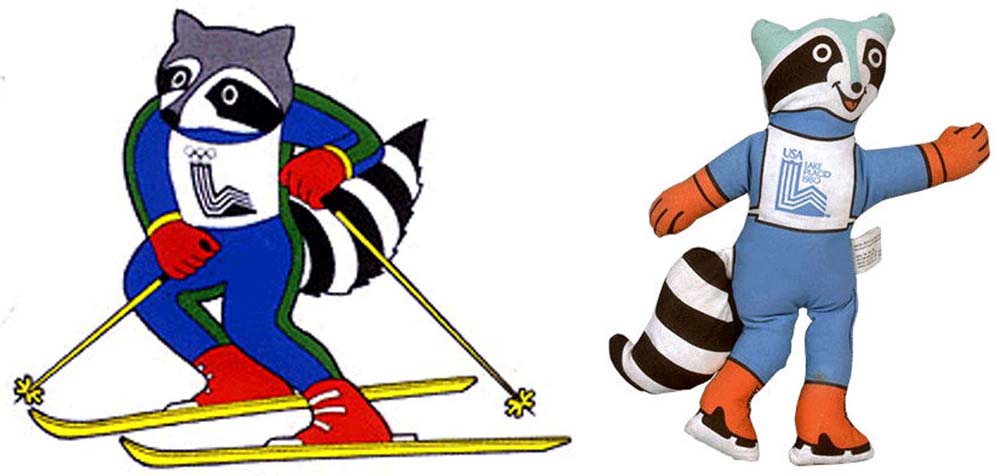 б) ;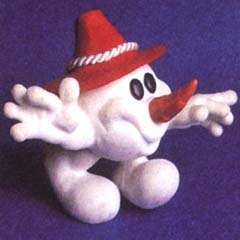 в) 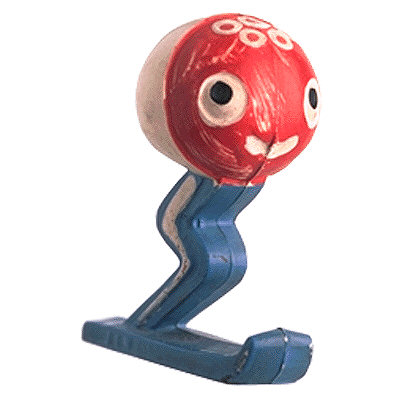 г) 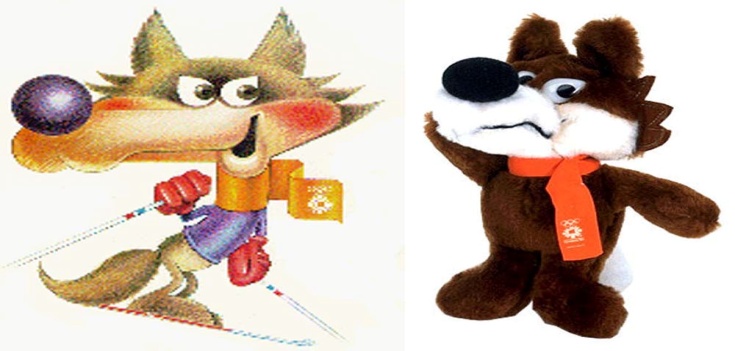  18. Сколько сборная команда России взяла золотых медалей в Ванкувере?а) 7;б) 5;в) 3;г) 14.19. Мастер спорта по санному спорту в Кузбассе?а) Степан Федоров;б) Елена Протоева;в) Евгений Чигишев.В каком году организован музей физической культуры и спорта Кузбасса?а) 1999 г.;б) 1993 г.;в) 2009 г.;г) 2011 г.Ключ АВВБББАББВБГБАВААГАА Типовой вариант тестирования по дисциплине «Физическая культура и спорта»Понятие физическая культура?а) сфера социальной деятельности, направленная на сохранение и укрепление здоровья, развитие психофизических способностей человека в процессе осознанной двигательной активности;б) сфера социальной деятельности, направленная на сохранение и укрепление здоровья, развитие психофизических способностей человека в процессе осознанной двигательной активности, часть культуры, представляющая собой совокупность ценностей, норм и знаний, создаваемых и используемых обществом в целях физического и интеллектуального развития способностей человека, совершенствования его двигательной активности и формирования здорового образа жизни, социальной адаптации путем физического воспитания, физической подготовки и физического развития;в) часть культуры, представляющая собой совокупность ценностей, норм и знаний, создаваемых и используемых обществом в целях физического и интеллектуального развития способностей человека, совершенствования его двигательной активности и формирования здорового образа жизни, социальной адаптации путем физического воспитания, физической подготовки и физического развития.Основные показатели состояние физической культуре в обществе?а) Уровень здоровья и физического развития людей, степень использования физической культуры в сфере воспитания и образования, в производстве и быту;б) степень использования физической культуры в сфере воспитания и образования, в производстве и быту;в) уровень здоровья и физического развития людей.Что такое составляющие части физической культуре?а) массовая физическая культура, физическая рекреация, ЛФК, спорт, адаптивная ФК, ФВ, профессионально-прикладная физкультура, физкультурное образование, физическая реабилитация;б) массовая физическая культура, физическая рекреация, ЛФК, спорт, адаптивная ФК, ФВ;в)массовая физическая культура, ЛФК, спорт, адаптивная ФК, ФВ;г) массовая физическая культура, физическая рекреация, ЛФК, спорт, физкультурное образование, физическая реабилитация;Какие бывают типы спортивных сооружений?а) открытые и закрытые;б) открытые;в) закрытые.5.Классификация гибкость по амплитуде движения?а) специальная;б) общая и специальная;в) общая.6. Группировка физических упражнений по проявлению физических качеств?а) скоростно-силовые упражнения;б) упражнения на выносливость;в) упражнения на координацию;г) скоростно-силовые упражнения, упражнения на выносливость, упражнения на координацию.Виды методов, используемых для воспитания физических качеств?а) игровой, круговой;б) интервальный, соревновательный;в) равномерный и переменный;г) повторный;д) игровой, круговой, интервальный, соревновательный, равномерный и переменный, повторный.Классификация по способу движения? а) по характеру;б) по способу движения (ациклические и циклические);в) по биохимическому признаку;г) по интенсивности;д) по характеру, по способу движения (ациклические и циклические), по биохимическому признаку, по интенсивности.Виды методы выполнения физических упражнений?а) повторный, переменный, до отказа;б) контрольные, отягощенные, игровые;в) круговые, соревновательный;г) повторный, переменный, до отказа, контрольные, отягощенные, игровые, круговые, соревновательный.10. Понятие термина «здоровья»?а) Физическое здоровье+Нравственное здоровье;б) Физическое здоровье+Нравственное здоровье+Психическое здоровье;в) Нравственное здоровье+Психическое здоровье.11Критерии здоровья человека?а) Медицинские;б) Психолого-педагогический;в) Медицинские+Психолого-педагогический. Факторы риска, определяющие «структуру здоровья»а) Деятельность учреждений здравоохранение+Генетические факторы +Условия и образа жизни +Состояние окружающей среды;б) Деятельность учреждений здравоохранение+Состояние окружающей среды;в) Деятельность учреждений здравоохранение+Генетические факторы +Условия и образа жизни.Количество составляющих частей модели здоровья человека?а)10;б) 7;в) 3;г) 5.Какие бывают принципы закаливание?а)системность+самоконтроль;б) постепенность+ учет индивидуальных особенностей;в) системность+самоконтроль+постепенность+ учет индивидуальных особенностей.Количество врачебного контроля?а)7;б) 9;в) 10.Основные цели Первой медицинской помощи?а) спасение+ устроение продолжающегося воздействия поражающего фактора;б) устроение продолжающегося воздействия поражающего фактора +организация быстрой эвакуации пострадавшего из зоны катастрофы;в) спасение+ устроение продолжающегося воздействия поражающего фактора +организация быстрой эвакуации пострадавшего из зоны катастрофы.Классификация кровотечений?а) венозные + артериальные;б) артериальные+капилларные;в)венозные +капилларные;г)венозные + артериальные+капилларные.На какое время можно наложить жгут при кровотечении летом?а) 1,5-2 часа;б) 30 минут;в) 5 час.На какое время можно наложить жгут при кровотечении зимой?а) 1,5-2 часа;б) 5 час.;в) 30 минут.Количество принципов здорового образа жизни (ЗОЖ)?а) 3;б) 6;в) 9. Факторы образа жизни, сказывающиеся на здоровье человека?а) положительные+отрицательные;б) положительные;в) отрицательные.21. Из чего складывается здорового образа жизни (ЗОЖ)? а) рациональный режим труда и отдыха, плодотворный труд, искоренение вредных привычек, оптимальный двигательный режим, личную гигиену, закаливание, рациональное питание;б) искоренение вредных привычек, оптимальный двигательный режим, закаливание, рациональное питание;в) рациональный режим труда и отдыха, плодотворный труд, личную гигиену, закаливание, оптимальный двигательный режим.Понятие термина спорт?а) Составная часть физической культуры, средство и метод физического воспитания, основанный на использовании соревновательной деятельности и подготовке к ней, в процессе которой сравниваются и оцениваются потенциальные возможности человека+часть физической культуры, посредством которой человек стремится расширить физические ипсихические границы своих возможностей +представляет собой специфический род физической и интеллектуальной активности, совершаемой с целью соревнования, а также целенаправленной подготовки к ним путём разминки, тренировки, в сочетании с отдыхом, стремлением постепенного улучшения физического здоровья, повышения уровня интеллекта, получения морального удовлетворения, стремления к совершенству, улучшению личных, групповых и абсолютных рекордов, славе, улучшения собственных физических возможностей и навыков. б) Составная часть физической культуры, средство и метод физического воспитания, основанный на использовании соревновательной деятельности и подготовке к ней, в процессе которой сравниваются и оцениваются потенциальные возможности человека+представляет собой специфический род физической и интеллектуальной активности, совершаемой с целью соревнования, а также целенаправленной подготовки к ним путём разминки, тренировки, в сочетании с отдыхом, стремлением постепенного улучшения физического здоровья, повышения уровня интеллекта, получения морального удовлетворения, стремления к совершенству, улучшению личных, групповых и абсолютных рекордов, славе, улучшения собственных физических возможностей и навыков;в) Составная часть физической культуры, средство и метод физического воспитания, основанный на использовании соревновательной деятельности и подготовке к ней, в процессе которой сравниваются и оцениваются потенциальные возможности человека+часть физической культуры, посредством которой человек стремится расширить физические ипсихические границы своих возможностей.Классификация видов спорта?а)массовый спорт+спорт высших достижений;б) спорт высших достижений;в) базовый спорт.Отличие спорта от других видов физической культуры?а) оптимальная форма физического совершенствование+специфическая форма культуры;б) специфическая форма культуры+наличие соревновательной деятельности;в)оптимальная форма физического совершенствование+специфическая форма культуры+наличие соревновательной деятельности.Понятие термина массовой физической культуры?а)физкультурная деятельность людей в рамках процесса физического воспитания и самовоспитания для своего общего физического развития и оздоровления, совершенствования двигательных возможностей, улучшения телосложения и осанки, а также занятий на уровне физической рекреации;б)физкультурная деятельность людей в рамках процесса физического воспитания и самовоспитания для своего общего физического развития и оздоровления, совершенствования двигательных возможностей, улучшения телосложения и осанки, а также занятий на уровне физической рекреации+часть культуры, представляющая собой совокупность ценностей, норм и знаний, создаваемых и используемых обществом в целях физического и интеллектуального развития способностей человека, совершенствования его двигательной активности и формирования здорового образа жизни, социальной адаптации путем физического воспитания, физической подготовки и физического развития;в) часть культуры, представляющая собой совокупность ценностей, норм и знаний, создаваемых и используемых обществом в целях физического и интеллектуального развития способностей человека, совершенствования его двигательной активности и формирования здорового образа жизни, социальной адаптации путем физического воспитания, физической подготовки и физического развития.Классификация спортивных достижений?а) массовый спорт (школьный спорт, студенческий спорт, профессионально-прикладной спорт и др.);б) спорт высоких достижений (любительский спорт, профессиональный спорт, достиженческий спорт и зрелищный спорт);в)массовый спорт (школьный спорт, студенческий спорт, профессионально-прикладной спорт и др.)+спорт высоких достижений (любительский спорт, профессиональный спорт, достиженческий спорт и зрелищный спорт).Понятие термина «Агон»?а) состязание, турнир, праздник;б) турнир;в) праздник;г) состязание.В каком году объявлено о возрождении Олимпийских игр?а) 1992 г.;б) 1892 г.;в) 1725г.Кто был инициатором возрождения Олимпийских игр?а) Пьер Ришар;б) Михаил Грешилов;в) Пьер де Кубертен.В каком году был создан МОК?а) 1697 г.;б) 1894 г.;в) 1794г.Когда и где прошли первые Олимпийские игры?а) 1797 г., г. Рим;б) 1896 г., г. Афины;в) 1980 г., г. Москва.Понятие термина «Олимпизм» - это?а) состояние ума;б) основанное на равенстве видов спорта, которые являются интернациональными и демократичными;в) состояние ума, основанное на равенстве видов спорта, которые являются интернациональными и демократичными.Когда был организовани открыт музей физкультуры и спорта Кузбассаа) 2009 г.;б) 2012 г.;в) 1999г.Количество золотых медалей России на зимних Олимпийских игр  г. Сочи?а) 20;б) 25;в) 18.Как формируется двигательное умение и двигательный навык?а) знание+мышление+ двигательное умение + двигательный навык;б) знание+ двигательное умение + двигательный навык;в) мышление+ двигательное умение + двигательный навык.Из чего складывается частей медико-практическое занятие?а) доступность+системность;б) системность+постепенность;в) доступность +системность+постепенность.Классификация физических упражнений?а) идеомоторные+гимнастические+спортивно-прикладные;б) идеомоторные+гимнастические;в) гимнастические+спортивно-прикладные.Ключ а;а;а;аб;г;д;д;г;б;а;а;в;в;в;г;а;в;б;а;а;а;в;б;в;а;б;в;б;б;в;в;в;а;в;а.V1: Итоговое тестирование по дисциплине «Физическая культура и спорта»1 В каком году был создан МОК?а) 1894 г.б) 1697 г.в) 1794 г2. В каком году объявлено о возрождении Олимпийских игр?а) 1992 г.б) 1892 г.в)1725 г3. Виды методов, используемых для воспитания физических качеств?а) интервальный, соревновательный б) игровой, круговойв) игровой, круговой, интервальный, соревновательный, равномерный и переменный, повторныйг)  равномерный и переменныйд) повторный4. Виды методы выполнения физических упражнений?а) повторный, переменный, до отказа, контрольные, отягощенные, игровые, круговые, соревновательныйб) повторный, переменный, до отказав) контрольные, отягощенные, игровыег)  круговые, соревновательный5. Группировка физических упражнений по проявлению физических качеств?а) скоростно-силовые упражнения, упражнения на выносливость, упражнения на координациюб) скоростно-силовые упражненияв) упражнения на выносливостьг) упражнения на координацию6. Из чего складывается здоровый образ жизни (ЗОЖ)?а) рациональный режим труда и отдыха, плодотворный труд, личную гигиену, закаливание, оптимальный двигательный режим б) искоренение вредных привычек, оптимальный двигательный режим, закаливание, рациональное питание в) рациональный режим труда и отдыха, плодотворный труд, искоренение вредных привычек, оптимальный двигательный режим, личную гигиену, закаливание, рациональное питание7.  Из каких частей складывается медико-практическое занятие?а) доступность + системность + постепенностьб) доступность + системностьв)  системность + постепенность8.  Как формируется двигательное умение и двигательный навык?а) мышление + двигательное умение + двигательный навыкб) знание + двигательное умение + двигательный навыкв) знание + мышление + двигательное умение + двигательный навык9. Какие бывают принципы закаливание?а) системность + самоконтроль + постепенность + учет индивидуальных особенностейб) системность + самоконтрольв) постепенность + учет индивидуальных особенностей10. Какие бывают типы спортивных сооружений?а)  открытые и закрытыеб)  открытыев) закрытые11. Классификация видов спорта?а) спорт высших достиженийб)  массовый спорт + спорт высших достижений в) базовый спорт12. Классификация гибкости по амплитуде движения?а) общая и специальнаяб) специальнаяв) общая13. Классификация кровотечений?а)  венозные + артериальные + капиллярныеб) венозные + артериальныев) артериальные + капиллярныег) венозные + капиллярные14. Классификация по способу движения?а) по характеру б) по характеру, по способу движения (ациклические и циклические), по биохимическому признаку, по интенсивностив) по способу движения (ациклические и циклические)г) по биохимическому признакуд) по интенсивности15.  Классификация спортивных достижений?а) спорт высоких достижений (любительский спорт, профессиональный спорт, достиженческий спорт и зрелищный спорт)б) массовый спорт (школьный спорт, студенческий спорт, профессионально-прикладной спорт и др.)+спорт высоких достижений (любительский спорт, профессиональный спорт, достиженческий спорт и зрелищный спорт)в) массовый спорт (школьный спорт, студенческий спорт, профессионально-прикладной спорт и др.)16. Классификация физических упражнений?а) идеомоторные + гимнастические + спортивно-прикладныеб) идеомоторные + гимнастическиев) гимнастические + спортивно-прикладные17. Когда был организован и открыт музей физкультуры и спорта Кузбасса?а)  2012 г.б) 2009 г.в)  1999 г.18. Когда и где прошли первые Олимпийские игры?а) 1896 г., г. Афиныб) 1797 г., г. Римв)  1980 г., г. Москва19. Количество врачебного контроля?а)  10б) 7в) 920. Количество золотых медалей России на зимних Олимпийских играх в г. Сочи?а) 25б) 20в) 1821. Количество принципов здорового образа жизни (ЗОЖ)?а) 6б) 3в) 922. Количество составляющих частей модели здоровья человека?а) 10б) 7в)  3г)  523. Критерии здоровья человека?а) Психолого-педагогическийб) Медицинскиев)  Медицинские + Психолого-педагогический 24.  Кто был инициатором возрождения Олимпийских игр?а) Пьер де Кубертенб) Пьер Ришарв)  Михаил Грешилов25.  На какое время можно наложить жгут при кровотечении зимой?а) 30 минутб)  1,5-2 часав)  5 час.26. На какое время можно наложить жгут при кровотечении летом?а) 30 минутб) 1,5-2 часа в) 5 час27.  Основные показатели состояние физической культуры в обществе?а)  Уровень здоровья и физического развития людей, степень использования физической культуры в сфере воспитания и образования, в производстве и бытуб) степень использования физической культуры в сфере воспитания и образования, в производстве и бытув)  уровень здоровья и физического развития людей28. Основные цели Первой медицинской помощи?а) спасение+ устроение продолжающегося воздействия поражающего фактора +организация быстрой эвакуации пострадавшего из зоны катастрофыб)  спасение+ устроение продолжающегося воздействия поражающего факторав)  устроение продолжающегося воздействия поражающего фактора +организация быстрой эвакуации пострадавшего из зоны катастрофы29.  Отличие спорта от других видов физической культуры?а) оптимальная форма физического совершенствование + специфическая форма культуры + наличие соревновательной деятельностиб)  оптимальная форма физического совершенствование + специфическая форма культурыв) специфическая форма культуры + наличие соревновательной деятельности30. Понятие термина «Агон»?а) турнир б) состязание, турнир, праздникв) праздникг) состязание31.  Понятие термина «здоровья»?а) Физическое здоровье + Нравственное здоровье + Психическое здоровьеб) Физическое здоровье + Нравственное здоровьев) Нравственное здоровье + Психическое здоровье32. Понятие термина «Олимпизм» - это?а) состояние ума, основанное на равенстве видов спорта, которые являются интернациональнымиб) состояние ума, основанное на равенстве видов спорта, которые являются интернациональными и демократичными в) состояние ума, основанное на равенстве видов спорта, которые являются демократичными33. Понятие термина массовой физической культуры?а) физкультурная деятельность людей в рамках процесса физического воспитания и самовоспитания для своего общего физического развития и оздоровления, совершенствования двигательных возможностей, улучшения телосложения и осанки, а также занятий на уровне физической рекреации + часть культуры, представляющая собой совокупность ценностей, норм и знаний, создаваемых и используемых обществом в целях физического и интеллектуального развития способностей человека, совершенствования его двигательной активности и формирования здорового образа жизни, социальной адаптации путем физического воспитания, физической подготовки и физического развитияб)  физкультурная деятельность людей в рамках процесса физического воспитания и самовоспитания для своего общего физического развития и оздоровления, совершенствования двигательных возможностей, улучшения телосложения и осанки, а также занятий на уровне физической рекреациив) часть культуры, представляющая собой совокупность ценностей, норм и знаний, создаваемых и используемых обществом в целях физического и интеллектуального развития способностей человека, совершенствования его двигательной активности и формирования здорового образа жизни, социальной адаптации путем физического воспитания, физической подготовки и физического развития34. Понятие термина спорт?а) Составная часть физической культуры, средство и метод физического воспитания, основанный на использовании соревновательной деятельности и подготовке к ней, в процессе которой сравниваются и оцениваются потенциальные возможности человека + часть физической культуры, посредством которой человек стремится расширить физические и психические границы своих возможностей +представляет собой специфический род физической и интеллектуальной активности, совершаемой с целью соревнования, а также целенаправленной подготовки к ним путём разминки, тренировки, в сочетании с отдыхом, стремлением постепенного улучшения физического здоровья, повышения уровня интеллекта, получения морального удовлетворения, стремления к совершенству, улучшению личных, групповых и абсолютных рекордов, славе, улучшения собственных физических возможностей и навыковб) Составная часть физической культуры, средство и метод физического воспитания, основанный на использовании соревновательной деятельности и подготовке к ней, в процессе которой сравниваются и оцениваются потенциальные возможности человека + представляет собой специфический род физической и интеллектуальной активности, совершаемой с целью соревнования, а также целенаправленной подготовки к ним путём разминки, тренировки, в сочетании с отдыхом, стремлением постепенного улучшения физического здоровья, повышения уровня интеллекта, получения морального удовлетворения, стремления к совершенству, улучшению личных, групповых и абсолютных рекордов, славе, улучшения собственных физических возможностей и навыковв) Составная часть физической культуры, средство и метод физического воспитания, основанный на использовании соревновательной деятельности и подготовке к ней, в процессе которой сравниваются и оцениваются потенциальные возможности человека + часть физической культуры, посредством которой человек стремится расширить физические и психические границы своих возможностей.35. Понятие физическая культура?а) сфера социальной деятельности, направленная на сохранение и укрепление здоровья, развитие психофизических способностей человека в процессе осознанной двигательной активности, часть культуры, представляющая собой совокупность ценностей, норм и знаний, создаваемых и используемых обществом в целях физического и интеллектуального развития способностей человека, совершенствования его двигательной активности и формирования здорового образа жизни, социальной адаптации путем физического воспитания, физической подготовки и физического развитияб) сфера социальной деятельности, направленная на сохранение и укрепление здоровья, развитие психофизических способностей человека в процессе осознанной двигательной активностив) часть культуры, представляющая собой совокупность ценностей, норм и знаний, создаваемых и используемых обществом в целях физического и интеллектуального развития способностей человека, совершенствования его двигательной активности и формирования здорового образа жизни, социальной адаптации путем физического воспитания, физической подготовки и физического развития36. Факторы образа жизни, сказывающиеся на здоровье человека?а) отрицательныеб) положительныев) положительные + отрицательные 37. Факторы риска, определяющие «структуру здоровья»?а) Деятельность учреждений здравоохранение + Генетические факторы + Условия и образа жизни + Состояние окружающей средыб) Деятельность учреждений здравоохранение + Состояние окружающей средыв) Деятельность учреждений здравоохранение + Генетические факторы + Условия и образа жизни38.  Что такое составляющие части физической культуре?а) массовая физическая культура, физическая рекреация, ЛФК, спорт, адаптивная ФК, ФВ, профессионально-прикладная физкультура, физкультурное образование, физическая реабилитация;б) массовая физическая культура, физическая рекреация, ЛФК, спорт, адаптивная ФК, ФВв)  массовая физическая культура, ЛФК, спорт, адаптивная ФК, ФВг) массовая физическая культура, физическая рекреация, ЛФК, спорт, физкультурное образование, физическая реабилитация.Ответы 1.а2.б3.в4.а5.а6.в7.а8.в9.а10. а11.б12.а13.а14.б15.б16.а 17. в18.а19.а20.в21.а22.а23.в24.а25.а26.б27.а28.а29.а30.б31а32.б33.а34.а35.а36.в 37.а38.а3. МЕТОДИЧЕСКИЕ МАТЕРИАЛЫ, ОПРЕДЕЛЯЮЩИЕ ПРОЦЕДУРЫ ОЦЕНИВАНИЯ ЗНАНИЙ, УМЕНИЙ, НАВЫКОВОценка знаний по дисциплине проводится с целью определение уровня освоения предмета, включает: - практические работы. Оценка качества подготовки на основании выполненных заданий ведется преподавателям (с обсуждением результатов), баллы начисляются в зависимости от соответствия критериям таблицы 1. Оценка качества подготовки по результатам самостоятельной работы студента ведется: 1) преподавателем – оценка глубины проработки материала, рациональность и содержательная ёмкость представленных интеллектуальных продуктов, наличие креативных элементов, подтверждающих самостоятельность суждений по теме; 2) группой – в ходе обсуждения представленных материалов; 3) студентом лично – путем самоанализа достигнутого уровня понимания темы. По дисциплине предусмотрены формы контроля качества подготовки: - текущий (осуществление контроля за всеми видами аудиторной и внеаудиторной деятельности студента с целью получения первичной информации о ходе усвоения отдельных элементов содержания дисциплины); - промежуточный (оценивается уровень и качество подготовки по конкретным разделам дисциплины). Результаты текущего и промежуточного контроля качества выполнения студентом запланированных видов деятельности по усвоению учебной дисциплины являются показателем того, как студент работал в течение семестра. Итоговый контроль проводится в форме промежуточной аттестации студента – экзамена (зачета). Текущий контроль успеваемости предусматривает оценивание хода освоения дисциплины, промежуточная аттестация обучающихся – оценивание результатов обучения по дисциплине, в том посредством испытания в форме экзамена (зачета). Для оценки качества подготовки студента по дисциплине в целом составляется рейтинг – интегральная оценка результатов всех видов деятельности студента, осуществляемых в процессе ее изучения. Последняя представляется в балльном исчислении согласно таблице 2. Защита практической работы производится студентом в день ее выполнения в соответствии с учебным расписанием. Преподаватель проверяет правильность выполнения практической работы студентом и сделанных выводов, контролирует знание студентом пройденного материала с помощью собеседования или тестирования. Контрольная работа является частью обязательной самостоятельной работы и выполняется в установленные сроки. Преподаватель проверяет правильность выполнения контрольной работы студентом и сделанных выводов, контролирует знание студентом пройденного материала с помощью собеседования или тестирования. Проработка конспекта лекций и учебной литературы осуществляется студентами в течение всего семестра, после изучения новой темы. К экзамену допускаются студенты, выполнившие все виды текущей аттестации – практические занятия, контрольные работы, задание для самостоятельной работы.1. ПОКАЗАТЕЛИ И КРИТЕРИИ ОЦЕНИВАНИЯ КОМПЕТЕНЦИЙ НА РАЗЛИЧНЫХ ЭТАПАХ ИХ ФОРМИРОВАНИЯ, ОПИСАНИЕ ШКАЛ ОЦЕНИВАНИЯ…………………………………………………..31.1 Перечень компетенций ......................................................................31.2 Показатели и критерии оценивания компетенций на различных этапах их формирования………………………………………………..41.3 Описание шкал оценивания ...............................................................91.4 Общая процедура и сроки проведения оценочных мероприятия..102. ТИПОВЫЕ КОНТРОЛЬНЫЕ ЗАДАНИЯ, НЕОБХОДИМЫЕ ДЛЯ ОЦЕНКИ ЗНАНИЙ, УМЕНИЙ, НАВЫКОВ........................................….112.1 Текущий контроль знаний студентов ..............................................112.2 Промежуточная аттестация................................................................192.3 Типовой вариант тестирования ..........................................................193. МЕТОДИЧЕСКИЕ МАТЕРИАЛЫ, ОПРЕДЕЛЯЮЩИЕ ПРОЦЕДУРЫ ОЦЕНИВАНИЯ ЗНАНИЙ, УМЕНИЙ, НАВЫКОВ.........29Этап (уровень) освоения компетенцииКритерии оценивания результатов обученияКритерии оценивания результатов обученияКритерии оценивания результатов обученияЭтап (уровень) освоения компетенцииБазовый(Удовлетворительно)Продвинутый(Хорошо)Высокий(Отлично)Первый этап(начало формирования)Соблюдает здорового образа жизни, поддерживает необходимый уровень физической подготовленности для обеспечения полноценной социальной и профессиональной деятельностиВ целом успешное, но не систематическое владение навыками соблюдения здорового образа жизни, поддерживания необходимого уровня физической подготовленности для обеспечения полноценной социальной и профессиональной деятельностиВ целом успешное, но содержащее отдельные пробелы, владение навыками соблюдения здорового образа жизни, поддерживания необходимого уровня физической подготовленности для обеспечения полноценной социальной и профессиональной деятельностиУспешное и систематическое владение навыками соблюдения здорового образа жизни, поддерживания необходимого уровня физической подготовленности для обеспечения полноценной социальной и профессиональной деятельностиВторой этап(завершение формирования)Владеет навыками и средствами разнообразных средств физической культуры и спорта для сохранения и укрепления здоровья и психофизической подготовки, профессионально-личностного развития, физического самосовершенствования, формирования здорового образа и стиля жизниВ целом успешное, но не систематическое владение навыками и средствами разнообразных средств физической культуры и спорта для сохранения и укрепления здоровья и психофизической подготовки, профессионально-личностного развития, физического самосовершенствования, формирования здорового образа и стиля жизни.В целом успешное, но содержащее отдельные пробелы, владение навыками и средствами разнообразных средств физической культуры и спорта для сохранения и укрепления здоровья и психофизической подготовки, профессионально-личностного развития, физического самосовершенствования, формирования здорового образа и стиля жизни.Успешное и систематическое владение навыками и средствами разнообразных средств физической культуры и спорта для сохранения и укрепления здоровья и психофизической подготовки, профессионально-личностного развития, физического самосовершенствования, формирования здорового образа и стиля жизни.Балл Соответствие требованиям критерия Выполнение критерия Вербальный аналог Вербальный аналог 123445результат, содержащий полный правильный ответ, полностью соответствующий требованиям критерия85,0-100,0% от максимального количества баллов отлично Зачтено 4результат, содержащий неполный правильный ответ (степень полноты ответа – более 75,0%) или ответ, содержащий незначительные неточности, т.е. ответ, имеющий незначительные отступления от требований критерия 75,0-84,9% от максимального количества баллов хорошоЗачтено 3результат, содержащий неполный правильный ответ (степень полноты ответа – до 75,0%) или ответ, содержащий незначительные неточности, т.е. ответ, имеющий незначительные отступления от требований критерия 70,0-74,9% от максимального количества балловудовлетворительно Зачтено 2результат, содержащий неполный правильный ответ, содержащий значительные неточности, ошибки (степень полноты ответа – менее 70,0%) до 70,0% от максимального количества балловнеудовлетворительно Незачтено 1неправильный ответ (ответ не по существу задания) или отсутствие ответа, т.е. ответ, не соответствующий полностью требованиям критерия 0,0% от максимального количества баллов неудовлетворительно Незачтено 